ORGANIZIRANJE SADRŽAJA
Windows raspolaže KORISNIČKIM MAPAMA SUSTAVAMAPE SUSTAVA PO SADRŽAJUU Eksploreru za datoteke klik na Ovaj PC, 
u okviru za prikaz sadržaja uočit ćete korisničke mape sustava kao na sl. PREDNOST KORISNIČKIH MAPA SUSTAVA: Razni programi ih upotrebljavaju kao zadano mjesto za pohranjivanje (spremanje).NEDOSTATAK: nisu korisničke mape, već mape sustava pa njihovim kopiranjem na neko 2. računalo može doći do problema u njihovoj uporabi.  SAŽETA (KOMPRIMIRANA) DATOTEKA – sažimanjem  zauzima se manje prostora za pohranu, njenim korištenjem značajno se smanjuje vrijeme slanja / primanja poruke. 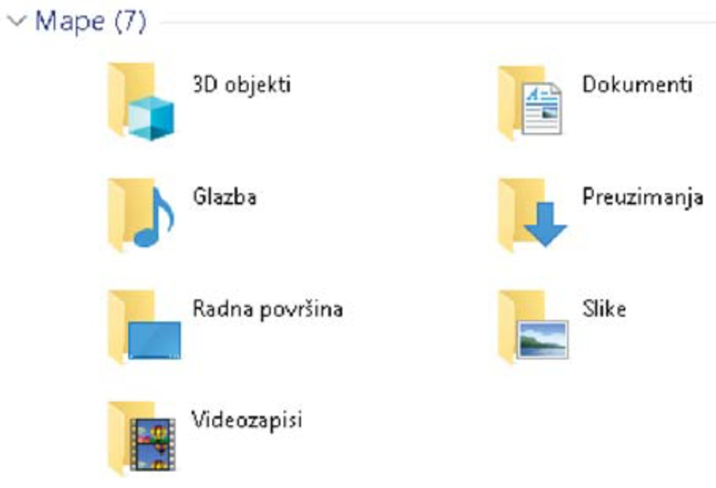 Slika: Mape koje sustav rezervira za svakog korisnika